‌راهنماي گردش كار  "ثبت و تاييد گزارش ارزيابي عملکرد فعاليتهاي آموزشي پژوهشي" ( پيشرفت  آموزشي و پژوهشي ) (ويژه  دانشجو  ) دانشجو مي‌بايست حداكثر تا پايان امتحانات ترم نسبت به ايجاد درخواست و ارسال آن براي مدير گروه اقدام نمايد. مراحل فرآيند به شرح زير مي باشد. وارد پيشخوان  و انتخاب گزينه "ثبت و تاييد گزارش ارزيابي عملکرد فعاليتهاي آموزشي پژوهشي" 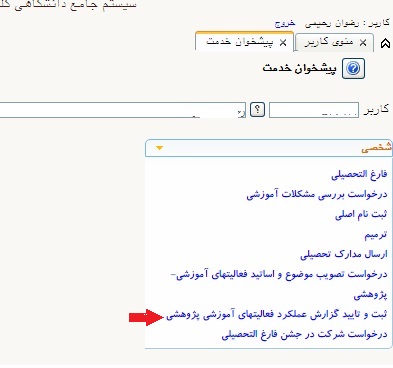 انتخاب گزينه درخواست جديد تكميل فيلدهاي  ترم،‌ تاريخ،‌نوع گزارش ( براساس نظر استاد راهنما 3ماهه ، شفاهي )،‌گزارش خلاصه و درصورت اتخاب گزارش 3ماهه تكميل فعاليتهاي پيش بيني شده و مشكلات حين انجام كار 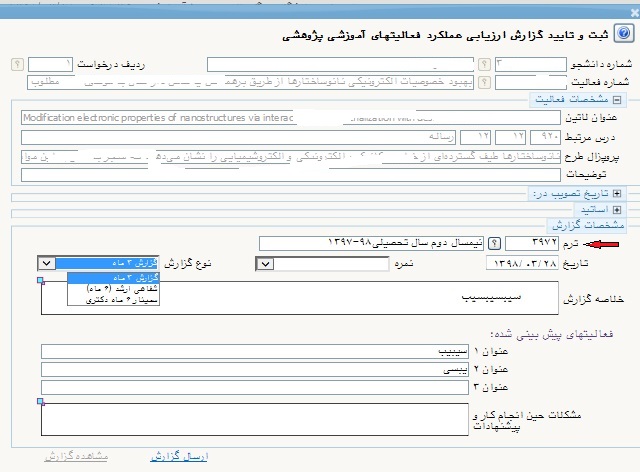 انتخاب گزينه ايجاد درخواست انتخاب آيكون ويرايش ( شمايل مداد ) براي اصلاح گزارش و يا الحاق فايل به گزارش انتخاب آيكون تاييد و ارسال جهت ارسال گزارش براي استاد راهنما پيگيري تاييد گزارش توسط استاد راهنما،‌ مدير گروه و معاون آموزشي دانشكده اقدام به ثبت نظر در فرم باز شده  و انتخاب گزينه  اصلاح جهت ثبت نظرات 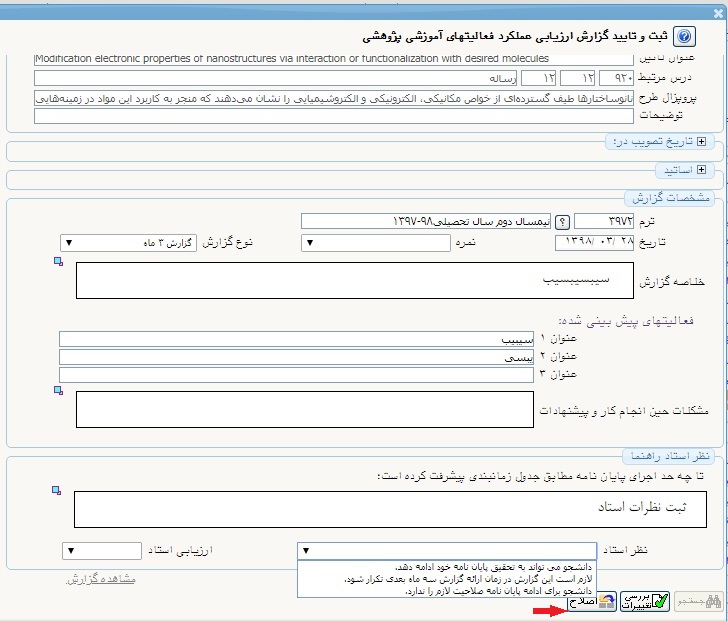 انتخاب آيكون تاييد و ارسال جهت ارسال گزارش براي مدير گروه 